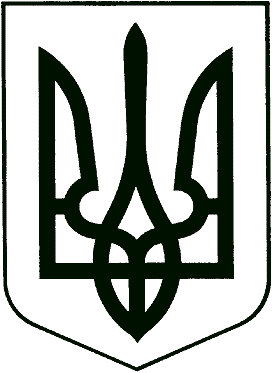 УКРАЇНАМіністерство освіти і наукиВінницька РАЙОННА ДЕржавна адміністраціяВІННИЦЬКОЇ ОБЛАСТІВІДДІЛ ОСВІТИН А К А ЗПро встановлення батьківської  плати за харчування дітейу навчально-виховних комплексах:загальноосвітніх школах І-ІІ та І-ІІІ ст.-дошкільних навчальних закладахВідповідно до ст. 35 Закону України «Про дошкільну освіту», ст. 32 Закону України «Про місцеве самоврядування в Україні», Порядку встановлення плати для батьків за перебування дітей у державних і комунальних дошкільних та інтернатних навчальних закладах, затвердженим Наказом Міністерства освіти і науки України від 21.11.2002 року № 667, зареєстрованим в Міністерстві юстиції України 06.12.2002 року за №953/7241, рішення 38 сесії 7 скликання Вінницької районної ради від 18.01.2018 р. №393 «Про встановлення батьківської плати на 2018 рік» та з метою забезпечення повноцінного харчування дітей у навчально-виховних закладах Вінницького району,НАКАЗУЮ:1. Встановити батьківську плату на 2018 рік у навчально - виховних комплексах: загальноосвітніх школах І-ІІ та І-ІІІ ст. - дошкільних навчальних закладах Вінницького району за харчування дітей в розмірі 40% від 40 грн., що становить загальну суму харчування в день.2. Батьківську плату встановити в розмірі 40% від вартості харчування дітей дошкільного віку на один день.3. Від сплати за харчування звільняються:діти, із сімей, сукупний дохід яких на кожного члена за попередній квартал з урахуванням індексу зростання цін не перевищував рівня забезпечення прожиткового мінімуму;діти-сироти та діти, позбавлені батьківського піклування;діти-інваліди;діти із сімей, які отримують допомогу відповідно до Закону України «Про державну соціальну допомогу малозабезпеченим сім’ям»дітей, переміщених осіб з тимчасово окупованих територій;дітей, батьки яких є учасниками АТО.4. Розмір батьківської плати за харчування дітей, у сім'ях яких виховується троє і більше дітей встановити 50 % від вартості харчування дітей дошкільного віку.5. Оплата за харчування здійснюється лише за дні відвідування дитиною навчального закладу, за реквізитами:МФО банку 802015ЄДРПОУ 02141302Банк ГУ ДКСУ у Вінницькій областір/р № 354232810390816. Контроль за виконанням даного наказу залишаю за собою.НАЧАЛЬНИК ВІДДІЛУ ОСВІТИ                                              С.М.ТОМУСЯКВик. Медяна І.М.ОЗНАЙОМЛЕНО:В.о. головного бухгалтерацентралізованої бухгалтеріївідділу освіти                                                       _________  О.Ф.Почвірна 15 січня 2017 р.м. Вінниця                           № 03/а